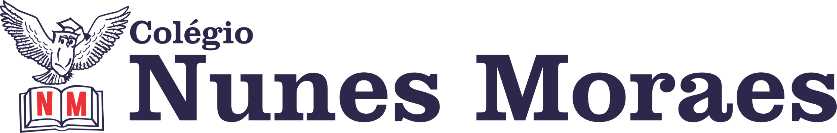 DIA:12 DE ABRIL DE 2021 DE 2021 - 4°ANO E.F1ªAULA: TEXTO.Objeto de conhecimento: Gostar de ler (capítulo 5).Aprendizagens essenciais: Construir compreensão global do texto lido, compreender e interpretar os diversos gêneros textuais existentes (texto literário), (EF15LP15).Link da aula: https://youtu.be/h005XfZb6gg Atividades propostas: 01. Atividade de classe: Leitura e explicação do texto Maria Mudança na página 118 e resolução 119 (questões de 1 a 3).2ªAULA: MATEMÁTICA.  Objeto de conhecimento: Multiplicação (capítulo 5).Aprendizagens essenciais: Utilizar estratégias pessoais ou técnicas operatórias convencionais ao resolver problemas do campo multiplicativo (EF04MA04).Link da aula: https://youtu.be/mRtuRyPs2y4 Atividades propostas: 01. Atividade de classe: Resolução das páginas 140 a 142(questões 1 a 4).3ªAULA:INGLÊS.Bom dia! Na aula de hoje o/a estudante acompanhará:. abertura da unidade 2 – páginas 64 e 65;. abertura do capítulo 6 – páginas 66 e 67;. explicação e atividades – páginas 68 a 70.Link da aula: https://youtu.be/wFUewhTPoyU Envio de foto da atividade para o número – 991839273.4ª AULA: VÍDEO EXPLICATIVO DA AVALIAÇÃO DE CIÊNCIASObjeto do conhecimento: Avaliação de ciências.Aprendizagens essenciais: Avaliar o aprendizado de cada aluno, a fim de verificar se ele está conseguindo acompanhar o desenvolvimento das aulas e da programação curricular proposta.Link da aula: https://youtu.be/lR7rTk1KuYE 